Project Title  (line 1)Principal Investigator – University – Contact information  (line 2)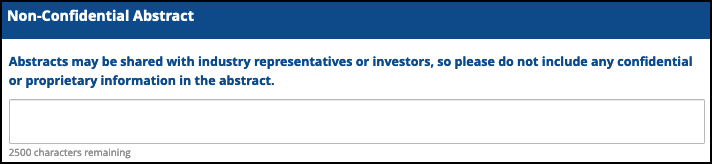 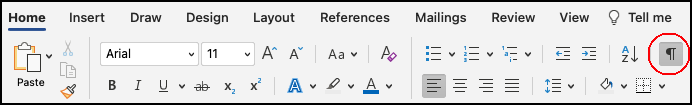 Page 2 of the Formatted LOI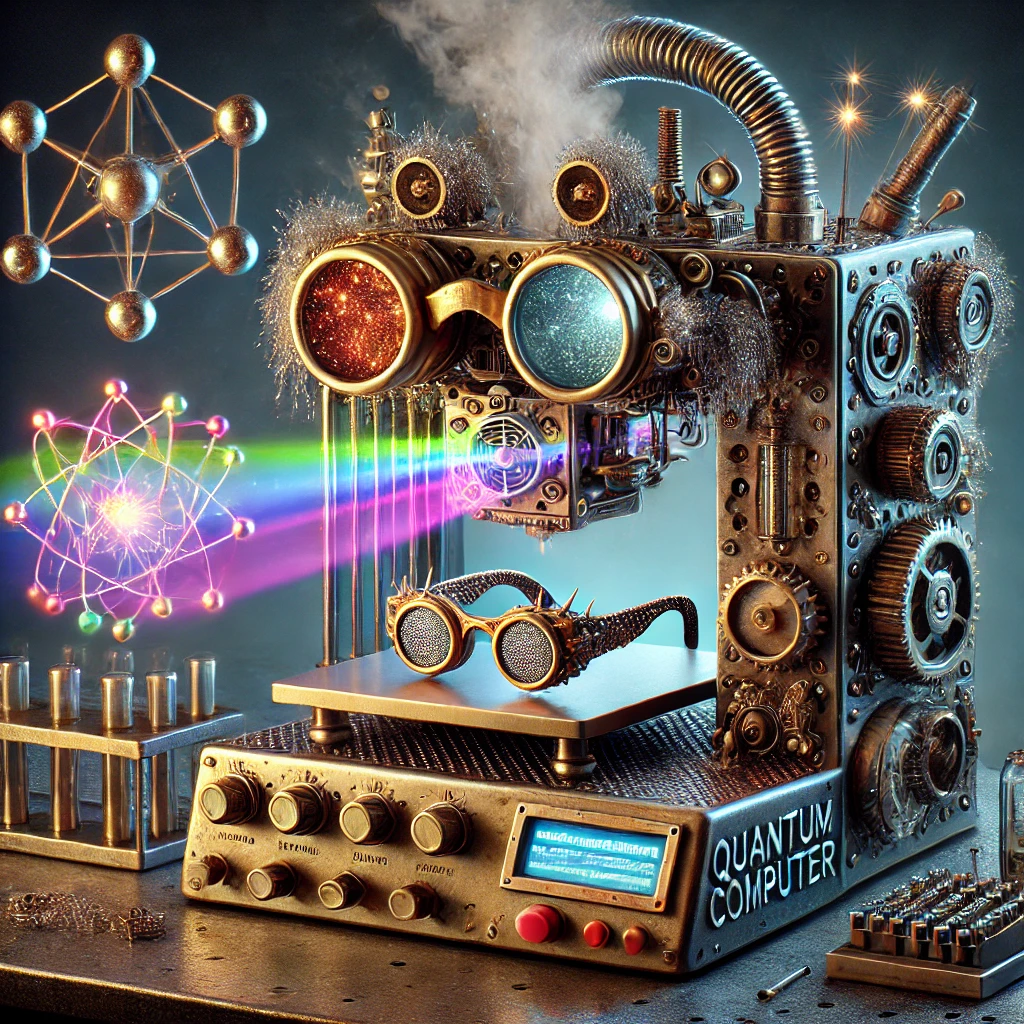 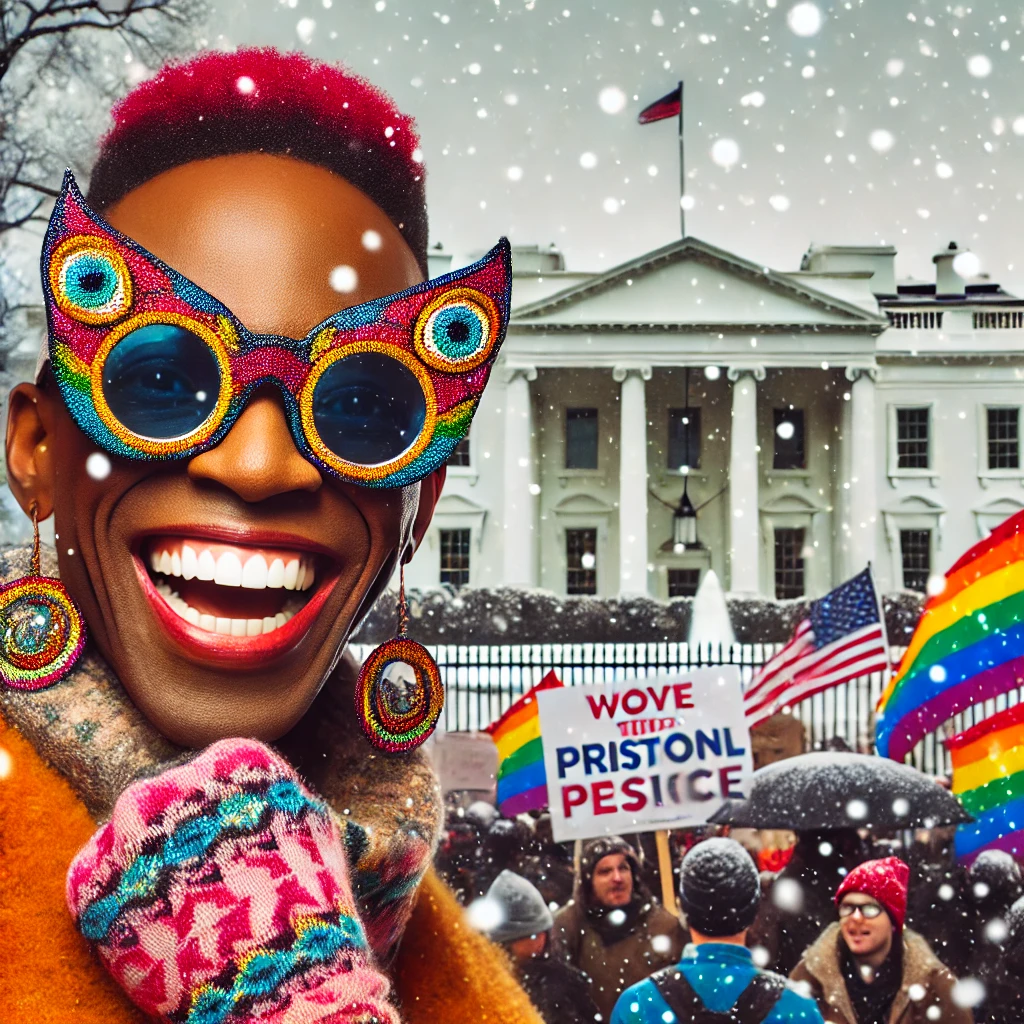 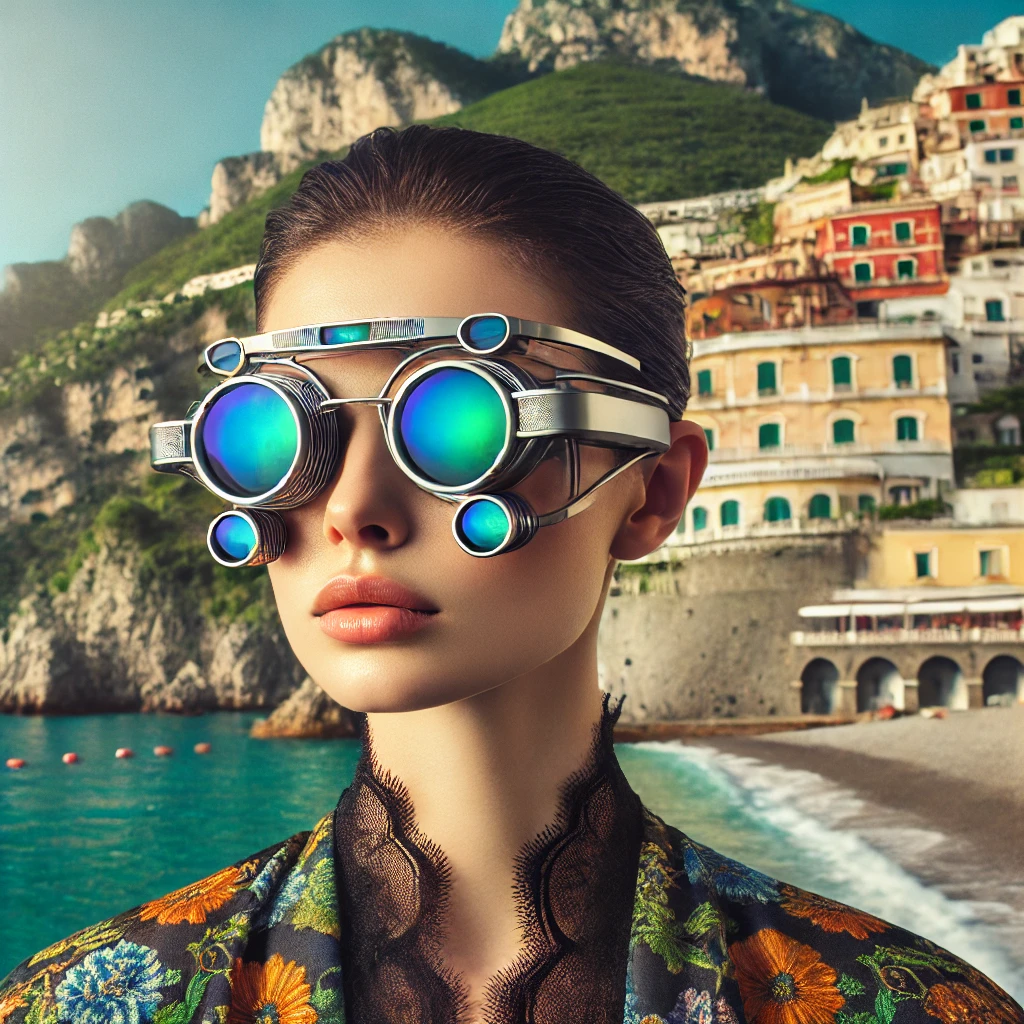 Team Members: (examples)P.I. -- Matthew Meselson, PhD is an Associate Professor at UMBC. His longstanding interest in the synthesis of biomolecules led him to pursue this project on the semi-conservative replication of DNA.Co-P.I. – Franklin Stahl, PhD, UMBC Postdoctoral fellow, proposed ultracentrifugation as a means of distinguishing 14N DNA from 15N DNA.  He will prepare the cesium chloride solutions and pour the density gradients.Technician – Jerome Vinograd, PhD, UMBC Research Associate.  Dr. Vinograd will configure the lab’s ultracentrifuge for equilibrium density gradient centrifugation and perform spectrophotometric analysis of gradient fractions.Co-Investigator -- Giuseppe Bertani, PhD, UMBC Professor.  Dr. Bertani will explore how semi-conservative replication of DNA may open commercial opportunities in molecular diagnostics.References (examples)1.  Meselson M & Stahl FW. The Replication of DNA in Escherichia Coli. Proc Natl Acad Sci USA 44: 671-82 (1958). doi: 10.1073/pnas.44.7.671.2.  Watson J. & Crick F. Molecular Structure of Nucleic Acids: A Structure for Deoxyribose Nucleic Acid. Nature 171, 737–738 (1953). doi: 10.1038/171737a0.3. Bastian H, Gauch S, Colpan M, & Feuser P.  Process for separating double-stranded/single-stranded nucleic acid structures.  EPO Patent EP0743950B1 (2001).  Google Patents.